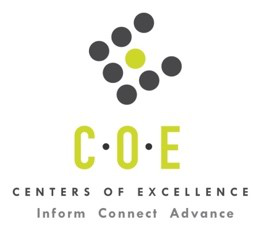 Labor Market Analysis for Program RecommendationElectric Vehicle Technician OccupationsCollege of MarinPrepared by the San Francisco Bay Center of Excellence for Labor Market ResearchDecember 2023RecommendationBased on all available data, there appears to be an “undersupply” of Electric Vehicle Technician workers compared to the demand for this cluster of occupations in the Bay region and in the North Bay sub-region (Marin, Napa, Solano, Sonoma counties). There is a projected annual gap of about 4,034 students in the Bay region and 337 students in the North Bay Sub-Region.IntroductionThis report provides student outcomes data on employment and earnings for TOP 0948.00 - Automotive Technology programs in the state and region. It is recommended that these data be reviewed to better understand how outcomes for students taking courses on this TOP code compare to potentially similar programs at colleges in the state and region, as well as to outcomes across all CTE programs at College of Marin and in the region.This report profiles Electric Vehicle Technician Occupations in the 12 county Bay region and in the North Bay sub-region for a proposed new program at College of Marin.Electric Motor, Power Tool, and Related Repairers (49-2092): Repair, maintain, or install electric motors, wiring, or switches.
  Entry-Level Educational Requirement: High school diploma or equivalent
  Training Requirement: Moderate-term on-the-job training
  Percentage of Community College Award Holders or Some Postsecondary Coursework: 38%Electronic Equipment Installers and Repairers, Motor Vehicles (49-2096): Install, diagnose, or repair communications, sound, security, or navigation equipment in motor vehicles.
  Entry-Level Educational Requirement: High school diploma or equivalent
  Training Requirement: Moderate-term on-the-job training
  Percentage of Community College Award Holders or Some Postsecondary Coursework: 52%Automotive Service Technicians and Mechanics (49-3023): Diagnose, adjust, repair, or overhaul automotive vehicles. Excludes “Automotive Body and Related Repairers” (49-3021), “Bus and Truck Mechanics and Diesel Engine Specialists” (49-3031), and “Electronic Equipment Installers and Repairers, Motor Vehicles” (49-2096).
  Entry-Level Educational Requirement: Postsecondary nondegree award
  Training Requirement: Short-term on-the-job training
  Percentage of Community College Award Holders or Some Postsecondary Coursework: 36%Electrical, Electronic, and Electromechanical Assemblers, Except Coil Winders, Tapers, and Finishers (51-2028): Assemble or modify electrical or electronic equipment, such as computers, test equipment telemetering systems, electric motors, and batteries.
  Entry-Level Educational Requirement: High school diploma or equivalent
  Training Requirement: Moderate-term on-the-job training
  Percentage of Community College Award Holders or Some Postsecondary Coursework: 28%Occupational DemandTable 1. Employment Outlook for Electric Vehicle Technician Occupations in Bay RegionTable 2. Employment Outlook for Electric Vehicle Technician Occupations in North Bay Sub-regionJob Postings in Bay Region and North Bay Sub-RegionTable 3. Number of Job Postings by Occupation for latest 12 months (Nov. 2022 - Oct. 2023)Table 4a. Top Job Titles for Electric Vehicle Technician Occupations for latest 12 months (Nov. 2022 - Oct. 2023) Bay RegionTable 4b. Top Job Titles for Electric Vehicle Technician Occupations for latest 12 months (Nov. 2022 - Oct. 2023) North Bay Sub-RegionIndustry ConcentrationTable 5. Industries hiring Electric Vehicle Technician Workers in Bay RegionTable 6. Top Employers Posting Electric Vehicle Technician Occupations in Bay Region and North Bay Sub-Region (Nov. 2022 - Oct. 2023)Educational SupplyThere are 14 community colleges in the Bay Region issuing 382 awards on average annually (last 3 years ending 2021-22) on TOP 0948.00 - Automotive Technology. In the North Bay Sub-Region, there are three (3) community colleges that issued 105 awards on average annually (last 3 years) on this TOP code.Table 7. Community College Awards on TOP 0948.00 - Automotive Technology in Bay RegionGap AnalysisBased on the data included in this report, there is a large labor market gap in the Bay region with 4,416 annual openings for the Electric Vehicle Technician occupational cluster and 382 annual (3-year average) awards for an annual undersupply of 4,034 students. In the North Bay Sub-Region, there is also a gap with 442 annual openings and 105 annual (3-year average) awards for an annual undersupply of 337 students.Student OutcomesTable 8. Four Employment Outcomes Metrics for Students Who Took Courses on TOP 0948.00 - Automotive TechnologySkills, Certifications and EducationTable 9. Top Skills for Electric Vehicle Technician Occupations in Bay Region (Nov. 2022 - Oct. 2023)Table 10. Certifications for Electric Vehicle Technician Occupations in Bay Region (Nov. 2022 - Oct. 2023)Table 11. Education Requirements for Electric Vehicle Technician Occupations in Bay RegionMethodologyOccupations for this report were identified by use of job descriptions and skills listed in O*Net. Labor demand data is sourced from Lightcast occupation and job postings data. Educational supply and student outcomes data is retrieved from multiple sources, including CCCCO Data Mart and CTE Launchboard.SourcesO*Net Online
Lightcast
CTE LaunchBoard www.calpassplus.org
Launchboard
Statewide CTE Outcomes Survey
Employment Development Department Unemployment Insurance Dataset
Living Insight Center for Community Economic Development
Chancellor’s Office MIS systemContactsFor more information, please contact:Leila Jamoosian, Research Analyst, for Bay Area Community College Consortium (BACCC) and Centers of Excellence (COE), leila@baccc.netJohn Carrese, Director, San Francisco Bay Center of Excellence for Labor Market Research, jcarrese@ccsf.edu or (415) 267-6544Occupation2021 Jobs2026 Jobs5-yr Change5-yr % Change5-yr Total OpeningsAnnual Openings25% Hourly EarningMedian Hourly WageElectric Motor, Power Tool,   and Related Repairers227238125%10922$22$27Electronic Equipment Installers and Repairers, Motor Vehicles321246-75-23%13527$20$21Automotive Service Technicians and Mechanics14,39914,8534543%7,8101,562$21$28Electrical, Electronic, and Electromechanical Assemblers, Except Coil Winders, Tapers, and Finishers20,60122,3291,7288%14,0262,805$17$21Total35,54837,6662,1186%22,0794,416Source: Lightcast 2022.3Source: Lightcast 2022.3Source: Lightcast 2022.3Source: Lightcast 2022.3Source: Lightcast 2022.3Source: Lightcast 2022.3Source: Lightcast 2022.3Source: Lightcast 2022.3Source: Lightcast 2022.3Bay Region includes: Alameda, Contra Costa, Marin, Monterey, Napa, San Benito, San Francisco, San Mateo, Santa Clara, Santa Cruz, Solano and Sonoma CountiesBay Region includes: Alameda, Contra Costa, Marin, Monterey, Napa, San Benito, San Francisco, San Mateo, Santa Clara, Santa Cruz, Solano and Sonoma CountiesBay Region includes: Alameda, Contra Costa, Marin, Monterey, Napa, San Benito, San Francisco, San Mateo, Santa Clara, Santa Cruz, Solano and Sonoma CountiesBay Region includes: Alameda, Contra Costa, Marin, Monterey, Napa, San Benito, San Francisco, San Mateo, Santa Clara, Santa Cruz, Solano and Sonoma CountiesBay Region includes: Alameda, Contra Costa, Marin, Monterey, Napa, San Benito, San Francisco, San Mateo, Santa Clara, Santa Cruz, Solano and Sonoma CountiesBay Region includes: Alameda, Contra Costa, Marin, Monterey, Napa, San Benito, San Francisco, San Mateo, Santa Clara, Santa Cruz, Solano and Sonoma CountiesBay Region includes: Alameda, Contra Costa, Marin, Monterey, Napa, San Benito, San Francisco, San Mateo, Santa Clara, Santa Cruz, Solano and Sonoma CountiesBay Region includes: Alameda, Contra Costa, Marin, Monterey, Napa, San Benito, San Francisco, San Mateo, Santa Clara, Santa Cruz, Solano and Sonoma CountiesBay Region includes: Alameda, Contra Costa, Marin, Monterey, Napa, San Benito, San Francisco, San Mateo, Santa Clara, Santa Cruz, Solano and Sonoma CountiesOccupation2021 Jobs2026 Jobs5-yr Change5-yr % Change5-yr Total OpeningsAnnual Openings25% Hourly EarningMedian Hourly WageElectric Motor, Power Tool,       and Related Repairers424425%204$21$25Electronic Equipment Installers   and Repairers, Motor Vehicles1514-1-6%00$18$20Automotive Service Technicians and Mechanics2,7682,9381696%1,574315$20$27Electrical, Electronic, and Electromechanical Assemblers, Except Coil Winders, Tapers,    and Finishers8639589511%613123$16$20Total3,6893,9542657%2,207442Source: Lightcast 2022.3Source: Lightcast 2022.3Source: Lightcast 2022.3Source: Lightcast 2022.3Source: Lightcast 2022.3Source: Lightcast 2022.3Source: Lightcast 2022.3Source: Lightcast 2022.3Source: Lightcast 2022.3North Bay Sub-Region includes: Marin, Napa, Solano, Sonoma CountiesNorth Bay Sub-Region includes: Marin, Napa, Solano, Sonoma CountiesNorth Bay Sub-Region includes: Marin, Napa, Solano, Sonoma CountiesNorth Bay Sub-Region includes: Marin, Napa, Solano, Sonoma CountiesNorth Bay Sub-Region includes: Marin, Napa, Solano, Sonoma CountiesNorth Bay Sub-Region includes: Marin, Napa, Solano, Sonoma CountiesNorth Bay Sub-Region includes: Marin, Napa, Solano, Sonoma CountiesNorth Bay Sub-Region includes: Marin, Napa, Solano, Sonoma CountiesNorth Bay Sub-Region includes: Marin, Napa, Solano, Sonoma CountiesOccupationBay RegionNorth BayAutomotive Service Technicians and Mechanics6,6361,149Electrical, Electronic, and Electromechanical Assemblers,          Except Coil Winders, Tapers, and Finishers48045Electric Motor, Power Tool, and Related Repairers555Electronic Equipment Installers and Repairers, Motor Vehicles245Source: LightcastSource: LightcastSource: LightcastTitleBayTitleBayAutomotive Technicians897Vehicle Technicians112Service Technicians249Helicopter Mechanics108Lube Technicians196Mechanics106Mechanical Assemblers182General Service Technicians93Automotive Mechanics181Electromechanical Assemblers87Automotive Technicians/Mechanics162Electronic Assemblers80Automotive Service Advisors157Automotive Service Advisors/Writers75Automotive Tire and Lube Technicians122Shop Technicians72Technicians117Vehicle Operators71Source: LightcastSource: LightcastSource: LightcastSource: LightcastTitleNorth BayTitleNorth BayAutomotive Technicians149Automotive Mechanics22Lube Technicians67Transit Managers22Helicopter Mechanics66Mechanical Assemblers19Service Technicians59Detailers18Automotive Service Advisors37Automotive Service Advisors/Writers17Flat Rate Technicians28Automotive Technicians/Mechanics13General Service Technicians25Automotive Service Technicians12Mechanics25BMW Technicians12Technicians23Diesel Mechanic Journeymen12Source: LightcastSource: LightcastSource: LightcastSource: LightcastIndustry - 6 Digit NAICS (No. American Industry Classification) CodesJobs in Industry (2021)Jobs in Industry (2026)% Change (2021-26)% Occupation Group in Industry (2022)General Automotive Repair5,4515,5452%14%Semiconductor and Related Device Manufacturing4,4614,89710%13%New Car Dealers4,2374,5106%11%Electronic Computer Manufacturing4,1364,3786%11%Analytical Laboratory Instrument Manufacturing7391,30376%3%Other Electronic Component Manufacturing8268736%2%Printed Circuit Assembly (Electronic Assembly) Manufacturing8971,01413%2%Instrument Manufacturing for Measuring and Testing Electricity and Electrical Signals960781-19%2%All Other Miscellaneous Electrical Equipment and Component Manufacturing63698054%2%Automotive Body, Paint, and Interior Repair and Maintenance751683-9%2%Source: Lightcast 2022.3Source: Lightcast 2022.3Source: Lightcast 2022.3Source: Lightcast 2022.3Source: Lightcast 2022.3EmployerBayEmployerNorth BayBridgestone Corporation231Reach Air Medical Services54CarMax152Transdev34Toyota Motors108AAA31Transdev98Bridgestone Corporation30Tesla97Ford29AutoNation90Wise Auto Group28Source: LightcastSource: LightcastSource: LightcastSource: LightcastCollegeSubregionAssociate DegreeHigh unit CertificateLow unit CertificateNoncredit awardTotalAlamedaEast Bay7110018Chabot East Bay13327043Contra CostaEast Bay13509De AnzaSilicon Valley181151383Evergreen ValleySilicon Valley71315035HartnellSC-Monterey1300013Las PositasEast Bay507012Los MedanosEast Bay7013020MarinNorth Bay14409MontereySC-Monterey453012San FranciscoMid-Peninsula7017024Santa RosaNorth Bay2171074SkylineMid-Peninsula70108SolanoNorth Bay2020022Total94512343382Source: Data MartSource: Data MartSource: Data MartSource: Data MartSource: Data MartSource: Data MartSource: Data MartNote: The annual average for awards is 2019-20 to 2021-22.Note: The annual average for awards is 2019-20 to 2021-22.Note: The annual average for awards is 2019-20 to 2021-22.Note: The annual average for awards is 2019-20 to 2021-22.Note: The annual average for awards is 2019-20 to 2021-22.Note: The annual average for awards is 2019-20 to 2021-22.Note: The annual average for awards is 2019-20 to 2021-22.Metric OutcomesBay     All CTE ProgramsCollege      of Marin       All CTE ProgramsState 0948.00Bay 0948.00North Bay 0948.00College            of Marin 0948.00Students with a Job Closely          Related to Their Field of Study74%71%71%69%81%80%Median Annual Earnings for             SWP Exiting Students$53,090$45,210$33,007$43,465$38,044$44,314Median Change in Earnings for         SWP Exiting Students24%23%44%37%50%21%Exiting Students Who Attained the     Living Wage54%29%42%41%45%29%Source: Launchboard Strong Workforce Program Median of 2018 to 2021.Source: Launchboard Strong Workforce Program Median of 2018 to 2021.Source: Launchboard Strong Workforce Program Median of 2018 to 2021.Source: Launchboard Strong Workforce Program Median of 2018 to 2021.Source: Launchboard Strong Workforce Program Median of 2018 to 2021.Source: Launchboard Strong Workforce Program Median of 2018 to 2021.Source: Launchboard Strong Workforce Program Median of 2018 to 2021.SkillPostingSkillPostingAutomotive Services1,660Tires524Brakes1,268Electrical Systems495Suspension (Vehicle)1,182Tire Repairs432Hand Tools819Oil And Gas425Transmission769Batteries374Changing Oil752Engine Repair351HVAC698Power Tool Operation349Mechanics632Machinery325Vehicle Maintenance556Tire Balancing And Rotation306Vehicle Inspection538Diagnostic Tools287Source: LightcastSource: LightcastSource: LightcastSource: LightcastCertificationPostingCertificationPostingValid Driver's License3,223HVAC Certification34Automotive Service Excellence      (ASE) Certification1,184Security Clearance29Commercial Driver's License (CDL)226Forklift Certification27Airframe & Powerplant (A&P) Certificate132First Aid Certification20Passenger Endorsement92ASE Advanced Engine Performance Certification18CDL Class A License54Aerial Lift Certification12CDL Class C License47Tanker & Hazmat Combo X Endorsement12CDL Class B License42Source: LightcastSource: LightcastSource: LightcastSource: LightcastEducation LevelJob Postings% of TotalHigh school or GED2,62370%Associate degree2988%Bachelor's degree & higher85122%Source: LightcastSource: LightcastSource: LightcastNote: 54% of records have been excluded because they do not include a degree level. As a result, the chart above may not be representative of the full sample.Note: 54% of records have been excluded because they do not include a degree level. As a result, the chart above may not be representative of the full sample.Note: 54% of records have been excluded because they do not include a degree level. As a result, the chart above may not be representative of the full sample.